Kapcsolódó anyagok: Főelőadás négy az egyben:2018_07_hivatas_jojj_kovess_engem_negy_foeloadas_egyben_foelodas_ossz_taborFőelőadások:2018_07_hivatas_embernek_lenni_foeloadas_ossz_tabor2018_07_hivatas_mindent_elhagyni_Krisztusert_foeloadas_ossz_tabor2018_07_hivatas_donteni_foeloadas_ossz_tabor2018_07_hivatas_keresztenynek_lenni_hivatas_foeloadas_ossz_taborCsoportfoglalkozás:2018_07_hivatas_kiscsoportos_kerdesek_csoport_ossz_taborA kapcsolódó anyagok rövid tartalmi leírása és a fent felsoroltakon kívül a témánkhoz és az eseményhez kapcsolódó esetleges egyéb anyagok az alábbi téma- és eseményösszegző dokumentumban találhatóak:2018_07_hivatas_tabor_osszegzo_ossz_taborTörzsanyag:Ez a dokumentum a „Hivatás” tábor négy lelkészi előadása közül az első előadást tartalmazza.2018-as régiós táborok témája: hivatás„Jöjj, kövess engem!” (Lk 18,22)I. Előadás: Embernek lenniA 2018-as nyári táborok a hivatásról szólnak. Az első előadás (Embernek lenni = az ember hivatása a teremtett rend szerint) és utolsó előadás (Kereszténynek lenni = az ember hivatása a kegyelem rendje szerint) arra hívja fel a figyelmünket, hogy a szakmai vagy életállapotbeli hivatásunkat emberlétünk és keresztény létünk megvalósítása közepette találhatjuk meg. Miután az első előadás végén szóltunk az ember teremtés rendje szerinti házasságra rendeltségéről, a második előadásban a papságról és a megszentelt élet hivatásairól (pl. a szerzetesség) beszélünk, melyek természetfeletti elhíváson alapulnak. A harmadik előadásban pedig a helyes döntésről és hivatásválasztásról lesz szó.1. Hol a helyem? Hol a boldogságom? Mi a hivatásom? Mi az Isten akarata?Isten saját képére és hasonlóságára teremtette meg az embert. Istenképiségünk egyszerre adottság (képmás – héberül: celem) és egyszerre kibontakoztatásra váró valóság (dmút – hasonlóság, minta, modell – vö. Ter 1,26). Ha meg akarom tudni, mit jelent embernek lenni, akkor az emberség öröktől elgondolt ősmintáját kell néznem, mely Jézus Krisztusban lett látható. Embernek lenni hivatás. Minden ember - pusztán a teremtett rendnél fogva adott - hivatása, hogy Istenhez hasonlóvá (krisztusi emberré) váljon. Annyira vagyok a helyemen a természet rendjében és annyira lehetek boldog, amennyire Krisztus vonásait öltöm magamra. Az ember hivatása mérhetetlenül meghaladja magát az embert. Szeretetből ugyanis öröktől fogva arra rendelt és hívott meg minket Isten, hogy Fiának képmását öltsük magunkra (vö. Róm 8,29).Az ember misztériuma csak a megtestesült Ige misztériumában világosodik meg igazán. Ádám, az első ember ugyanis az eljövendőnek, tudniillik az Úr Krisztusnak előképe volt. Krisztus, az új Ádám, az Atya és az ő szeretete misztériumának kinyilatkoztatásában teljesen föltárja az embert az embernek, és megmutatja magasztos hivatását. (II. Vatikáni Zsinat, GS 22)Az ember szabadon valósíthatja meg emberségét. Az emberi szabadság drámája: elállatiasodás vagy szentté válás. A szabadság: adottság és kockázat. Az ember szabadsága által bizonyos mértékben Istennel együtt „teremti” önmaga valóját.2. Hivatások csoportosításaEmberi hivatásunkon belül beszélhetünk: szakmai és életállapotbeli hivatásokról. Ezek a boldogság személyre szabott útjai.A) Tevékenység – Mit csinálok? Hol élek? – Szakma (pl. asztalos, tanító stb.)B) Kapcsolatok – Kivel, kikkel élek? Milyen távon? – Életállapot (pl. házas, pap, szerzetes)Tevékenység és boldogságJelenség: Flow, az áramlat élményeBoldog, önfeledt tevékenységMozgás, művészet, tudomány, munkaÖnmagában hordozza jutalmátÁramlat élmény feltételei:Reális kihívást jelentő feladat Aktív erőfeszítésKépességek intenzív használataÖsszpontosítás, fókuszáltság FejlődésRendezettség felé haladásÁramlat élményt tud biztosítani még a szerető család az érzelmi biztonság, a szabályok és a tradíció is. Ahhoz, hogy tevékenységeinkben boldogságot tudjunk átélni, nélkülözhetetlen az összpontosítás, a fókuszálás és a személyes képességek kibontakoztatása. Kulcsfontosságú megtudnom: Mibe érdemes energiát fektetnem? Mihez van képességem, lehetőségem?Szakmai hivatásom vagy karizmám életállapotonként más és más lehet: de még az egyes életállapotokon belül is különböző szakmai „specializációk” élhetők meg, és eltérő kompetenciák fejleszthetők ki. Még a szerzetességen belül is valaki válhat a kontemplatív imádság mesterévé (lásd szemlélődő szerzetesek) vagy kiváló hitoktatóvá, pedagógussá, sőt akár matematikussá is stb. (lásd tanító rendek) vagy karizmatikus segítő szakemberré (lásd pl. betegápoló rendek).Az ember munkára teremtetett. (Ter 1,28 és 2,15) Az embernek feladata van: arra van teremtve, hogy dolgozzon. Nem szuverén úr, nem Isten – hanem gondnok. Olyan gondoskodónak kell lennie, ahogyan Isten gondoskodik a világról.Kapcsolatok és boldogságÚgy van megalkotva az ember, hogy más személyekkel közösségben találhatja meg létének teljességét. Egészségügyi állapot és családi állapot kapcsolatára vonatkozó vizsgálatok (Kopp Mária, Bp. SOTE):40-69 éves férfiak: jó házasság : 5X valószínűbb túlélésgyermekkel való jó kapcsolat: 2X valószínűbb túlélésa szingliség a dohányzásnál és az elhízásnál is egészségkárosítóbb hatásúa tartós bizalmon alapuló társas kapcsolatok az életmódtényezőknél is sokkal komolyabb egészségvédő hatásúakEmberi kapcsolatok a boldogság legfontosabb forrása, de a boldogtalanságé is!3. Alaphivatásunk: szeretetre predestinálvaMert őbenne választott ki bennünket a világ teremtése előtt, hogy szentek és feddhetetlenek legyünk előtte. Szeretetből eleve arra rendelt bennünket, hogy Jézus Krisztus által - akarata és tetszése szerint - fogadott gyermekeivé legyünk. (Ef 1,4-5) Legalapvetőbb hivatásom: engedni magam szeretni Isten általElfogadni és befogadni Isten irántam való szeretetét: Drága vagy a szememben, mert becses vagy nekem és szeretlek. (Iz 43,4) Életem ajándék. Nem a véletlen szülötte vagyok, hanem isteni akarat gyümölcse az életem.  Ő akart engem. Terve van velem. Örül nekem: Nagyon jó, hogy vagyok.  (Vö. Ter 1,31) Feltétlen módon szeretve vagyok.Hivatásom: szeretniHa szeretet van bennem, akkor alapvetően a helyemen vagyok. Életünk alkonyán csak a szeretet felől fognak kérdezni bennünket (Keresztes Szt. János). II. János Pál: az ember nagysága, azaz hivatása abban áll, hogy szeretetből őszintén ajándékozza el önmagát. (EV25) Személyi léte ebben bontakozik ki.Ott van a hivatásom, ahol több szeretetet tudok adni és elfogadni.4. Milyennek álmodta meg Isten az embert? Mire vagyok teremtve?Ecce Homo! - Pilátus mutat Jézusra: Íme az ember! A képmás képmása vagyunk.Milyen ember Jézus?Istenért élő ember: Nem a magam akaratát keresem, hanem annak akaratát, aki küldött (Jn 5,30)Másokért élő ember: Csupa jót tett, a süketeknek visszaadta hallásukat, a némáknak beszélőképességüket. (Mk 7,37)Az ember céllal teremtetett Cél nélkül: neurózis, betegség, önfeladás, pusztulás jelentkezik az emberben, ezért is fontos megtalálni a célt: Miért élek? Kiért élek? Önmagamat felülmúló cél találása ad igazi boldogságot: Ne azt kérdezd, hogy te mit várhatsz az élettől, hanem, hogy az élet mit vár tőled. Mi az a feladat amit be kell töltened?5. Az ember szövetségi kapcsolatra teremtett lény (homo creatus est) A) Az ember mindenekelőtt a végtelen Istennel való kapcsolatra teremtett lény. Minden ember elsődleges partnere az Isten. A különböző élethivatások között nem az a különbség, hogy az istenközelség különböző szintjeire lennének hivatottak, hanem az, hogy az Istennel való egyesülés útjának melyik módjára hivatottak. A cölibátusban élő ember elővételezi a mennyországot, életállapotával prófétai módon jelzi, hogy senki ne veszítse el szeme elől: minden ember elsődleges partnere az Isten, ő a boldogság kiapadhatatlan forrása. A cölebsz pap vagy szerzetes a puszta emberi szintet nézve általában sokaktól kap kevésbé intenzív szeretetet, a házas kevesektől kap nagyon intenzívet. Viszont házastársaddal is akkor leszel maradéktalanul boldog, ha szentségi házasságodban egymást átölelni és Istent átölelni egyazon öleléssé válik. Vagyis, ha családtagjaid szeretetén keresztül magát Istent szereted és rajtuk keresztül a Szentháromság szeretetét fogadod el.Az összes látható teremtmény között egyedül az ember képes arra, hogy megismerje és szeresse Teremtőjét; a földön az egyetlen teremtmény, melyet Isten önmagáért akart; egyedül ő hivatott arra, hogy megismeréssel és szeretettel részesedjék Isten életében. Az ember képes arra, hogy… szabadon ajándékozza magát és közösségre lépjen más személyekkel; és kegyelemből szövetségre hivatott a Teremtőjével, hogy hittel és szeretettel válaszoljon neki, amit helyette senki meg nem tehet. Isten mindent az emberért teremtett, de az embert arra teremtette, hogy Neki szolgáljon, Őt szeresse és az egész teremtést Neki ajánlja föl. (Katolikus Egyház Katekizmusa – KEK 356-358)B) Házasság – a férfi és a nő életadó szövetsége – Isten megteremtette az embert saját képmására, az Isten képmására teremtette őt, férfinak és nőnek teremtette őket. (Ter 1,27)Az ember társas lény. Társas mivoltát meghatározza, hogy szexuális lény. Nemiségünk emberségünk fontos eleme, mint férfi ill. nő viszonyulunk másokhoz. Úgy van megalkotva az ember, hogy más személyekkel közösségben találhatja meg létének teljességét. Szexualitás jelentése: közösségre való hivatás. Az ember személyi léte a szeretetben bontakozik ki, a teljes önajándékozásban. A házasság szentsége ezért emberlétünk kibontakozásának egyik megszentelt útja. Házasság szentségeA házassági szövetséget, amelyben a férfi és a nő az egész élet olyan közösségét hozza létre egymással, amely természeténél fogva a házasfelek javára, gyermekek nemzésére és nevelésére irányul, Krisztus Urunk a megkereszteltek között a szentség rangjára emelte. (KEK 1601) Nem kisebb elhivatottságot és életszentséget igénylő hivatás ez, mint a papság vagy a szerzetesség (vö. 4. előadás melléklete, Pap Miklós: Boldogságfogalom), viccesen szokták mondani, hogy a házasság a legnehezebb „szerzetesrend”, de nem is kevésbé természetfeletti örömforrás. Ebben a hivatásban éppúgy benne van a radikális elhívás, majd az azt követő elhagyása az eredeti családnak és a ragaszkodás a megkezdett új élethez.6. Biblikus alapokA Szentírás kezdete (az első emberpár teremtése – Ter 1-2), illetve a vége (Bárány menyegzője – Jel 19) is arról szól, hogy Isten milyen életet szánt az embernek. Férfinak és nőnek teremtette (Ter 1,27), vagyis Isten a kezdetektől egymáshoz rendelt teremtménynek szánta őket, ezen életszövetség fő céljának pedig az élet továbbadását rendelte: sokasodjatok (Ter 1,28). És Isten látta, hogy mindez nagyon jó (Ter 1,31). Kapcsolatra vagyunk teremtve: Nem jó az embernek egyedül lennie (Ter 2,18). Ahogy Szent II. János Pál pápa írja: Az ember kapcsolatra teremtett lény, egyedül nem képes realizálni emberségét, ez csak másik emberrel való kapcsolatban lehetséges. Ember vagyok: valakiVEL, valakiÉrt élek. Életem értelme: ajándék lenni Valaki számára. Isten saját képmására teremtette az embert, férfinak és nőnek (vö. Ter 1,27), ami párhuzamba állítja a Szentháromság hármas szeretet-közösségével, vagyis a férfi és a nő közössége valósítja meg az Isten képmását. Az emberi szexualitás legmélyebb dimenziója ez a kapcsolatiság.A keresztény házasság isteni alapját mutatja be a Szentírás, ami szerint a házasság olyan, mint Isten és az ő népe közti szeretetszövetség megjelenítője. Ezt az Ószövetség azzal fejezi ki, hogy Jahvét mint férjet, Izraelt mint jegyest ábrázolja. Az Újszövetségben pedig Jézus mint „vőlegény”, az Egyház pedig mint jegyes szerepel. Az ember elhagyja apját, anyját, feleségével tart, és a kettő egy test lesz.  – Nagy titok ez, én Krisztusra és az Egyházra vonatkoztatom. (Ef 5,31-32) A házasság arra hivatott, hogy a házastársak egymás iránti szeretetére nézve, emlékezhessünk arra a szeretetre, ahogy Isten szereti az emberiséget, ahogy Krisztus szereti az Egyházat. Mik a jellemzői ennek a (jézusi) szeretetnek?Barátság – barátaimnak mondalak titeket (Jn 15,15)Feltárulkozás, kölcsönös bizalom – amit hallottam Atyámtól, azt mind tudtul adtam nektek (Jn 15,15)Kölcsönös önátadás – ez az én testem, amely értetek adatik (1Kor 11,24)Ingyenes és feltétlen, és megbocsájtó (szeretlek, úgy ahogy vagy) – Atyám bocsáss meg nekik, mert nem tudják, hogy mit tesznek! (Lk 23,34)Nem ér véget, örök – a szeretet nem múlik el soha (1 Kor 13,13)Áldozatos – férfiak szeressétek feleségeteket, ahogy Krisztus szerette az Egyházat: feláldozta magát érte (Ef 5,25)Termékeny (életet fakasztó) – én azért jöttem, hogy életük legyen és bőségben legyen” (Jn 10,10)Ez a szeretet, barátság egyenrangú. A teremtéstörténet allegorikus elbeszélésként beszéli el a nő mint társ megteremtését. Alkotok neki segítőtársat, aki hozzá illő (Ter 2,18), illetve az emberből kivett oldalcsontból megalkotta az asszonyt (Ter 2,22). Az oldalcsont a szív mellett van, az ember belsejében: a férfi és a nő egymáshoz illenek, nagyon mély kapcsolatra hivatottak. Ezzel szemben az állatok, ez ember alatti teremtmények nem hozzá illő társak. Férfi és a nő egyenlő méltóságúak, egyik sem alárendeltje a másiknak.7. A házasság: egyenlő felek kapcsolata és mély barátságAz igazi házastársi szeretet természetesnek veszi és megköveteli, hogy a férj nagyra becsülje az asszony egyenlő méltóságát: Nem úr vagy – írja Szent Ambrus –, hanem férj: nem szolgálót kaptál, hanem feleséget… viszonzásul törődj vele és légy hálás szerelméért. A férjnek különleges személyes barátságban kell élnie feleségével. (Vö. Szt. II. János Pál FC 25)Ennek a kapcsolatnak lényegi tartozékai: Bizalom és megbocsátás, jó kommunikáció és rendszeres együtt töltött minőségi idő. Megosztás, őszinte beszéd – mindenről (beleértve: pénz, szex). Teljes vagyoni közösség. Minden közös. Dicséret, elismerés kultúrája a kriticizmus helyett. Ingyenes szeretet. Ebből fakadó megbocsátásra való képesség. Sértő szavak, magatartásmódok kerülése, hisz azok sebzik a kapcsolatot.Szövetségkötés egymással és Istennel:A házassági belegyezés hozza létre a házasság szentségét: „Feleségül veszlek. Feleségül megyek hozzád”. Nem a pap vagy a tanúk, hanem a pár kölcsönös igenje hozza létre azt, viszont a harmadik szövetséges, Isten is belép a szövetségbe. Amit tehát Isten egybekötött, azt ember ne válassza szét (Mt 19,6). Innentől kezdve „ketten hármasban” vannak. Közös hit óriási erőforrás tud lenni, a szentségnek van ereje.8. A házasságkötés feltételeiAttól, hogy egy férfi és egy nő összefekszik, még nem lesznek házasok, legfeljebb csak ágyasok. A házasságot tehát nem a testi kapcsolat hozza létre (az pusztán elpecsételi és testileg mintegy érvénybe iktatja az eskü szavait és ezért csak az esküvő után van létjogosultsága), hanem a kétoldalú házastársi beleegyezés és szövetség. A házasság a természeti törvény (lex naturalis) alapján akkor jön létre, ha egy érett (értelmi és ítélőképességének, pszichés alkalmasságának birtokában lévő) férfi és nő arra köt szövetséget, arra vállalkozik, ami a házasság, Isten tervében. Vagyis, ha kinyilvánítják egymás és mások előtt, hogy nemcsak a házasság javait, hanem lényegi „kötelességeit” is vállalják. Még attól sem lesz házassággá egy férfi és egy nő esküvője, hogy az oltár előtt nagy szavakat mondanak. A házasság érvényességéhez és létrejöttéhez elengedhetetlen feltétel, hogy esküjükkel valóban azt akarják elkezdeni, ami a házasság. Az érvényesség feltételei, hogy két érett, tudatos elköteleződésre képes jegyesről legyen szó. Ne legyen házassági akadály pl. valamelyik fél érvényes házassága egy harmadik személlyel, vagy impotencia ill. egyéb alkalmatlanság a házasság lényegi kötelességeinek vállalására. Feltétel, hogy valóban azt vállalják, hogy amíg házastársuk él, mindhalálig hűségesek lesznek hozzá, minden feltétel nélkül. Vagyis nemcsak addig, amíg megéri, vagy amíg jobbat nem találnak, vagy amíg a másik is hűséges hozzájuk, vagy amíg nem történik házastársukkal valami tragikus baleset vagy betegség. Tulajdonképpen megesküsznek arra, hogy: „Amíg Te élsz, rajtad kívül nem lesz senki más az életemben.” Ez az eskü akkor is köti az embert, ha házastársa már hűtlenné válna esküjéhez. Másik érvényességi feltétel, hogy szabad akaratból házasodjanak mindenféle fizikai, pszichikai vagy morális kényszer nélkül. Pl. ne azért házasodjanak, mert már jön a gyerek, hanem, mert egymás személyét választják. Következő érvényességi feltétel, hogy amennyiben biológiailag még lehetséges, készek legyenek elfogadni a gyermekeket, akikkel Isten megajándékozni szándékozza a házasságukat és ne tegyék terméketlenné az életüket és kapcsolatukat. Végül lényeges elem, hogy elköteleződjenek gyermekeik felnevelésére. Katolikus fél esetén azoknak katolikus keresztény módon való felnevelésére. Az esetlegesen nem katolikus másik félnek ilyen esetben tudomásul kell vennie házastársa ezen kötelességét. Ugyanezen oknál fogva bármely katolikusnak puszta polgári házassági kísérlete nem számít érvényes házasságnak, hisz az egyházi kötéstől való vonakodást jelzi, hogy valójában vonakodnak a felek, vagy valamelyikük a házasság lényegi kötelességeinek vállalására. A polgári kötés ugyanis mindössze egy polgárjogi szerződés, melyben rögzítve van, hogy esetleges válás esetén ki mit visz magával, Isten törvénye viszont nem fogadja el a válást. Isteni törvény szerint a házasság ugyanis nem puszta szerződés, ahol valamit adunk egymásnak, hanem szövetség, ahol teljes valónkat, mindenünket, egész életünket, múltunkat és jövőnket átadjuk egymásnak a sírig. Egy kereszteletlen férfi és nő polgári házasságkötését viszont érvényes házassági köteléknek tekintjük, mert azt vélelmezzük róla, hogy a természettől szívükbe írt törvény alapján többet ígérnek a szívük mélyén egymásnak, mint amit a polgári szerződés megkövetel, vagyis felbonthatatlan szövetséget és mindazt, amit Isten tervében a házastársi szövetség megkíván. Ugyanezt vélelmezzük két bennszülöttnek az őserdő mélyén a fenti szándékokkal kötött házastársi szövetségéről. Végül különbséget kell tenni érvényes, továbbá érvényes és szentségi házasság között. A pusztán érvényes, de nem szentségi házasság ugyanúgy felbonthatatlan és sírig kötelez, mint a szentségi, méghozzá a természeti törvény, vagyis isteni rendelés alapján. Két megkeresztelt között érvényesen megkötött házasság szentség. Egy különleges szentségi dimenzióval is bír, ezért abban mindazok a természetfeletti, kegyelmi valóságok és segítségek megtapasztalhatók, melyekre a felek nyitottá válnak. Két protestáns megkeresztelt házasságát is érvényes, felbonthatatlan, szentségi házasságnak tartjuk.Jézusi tanításMost már többé nem két test, hanem csak egy. Amit tehát Isten egybekötött, azt ember ne válassza szét (Mt 19,6)Mindez a biztonság és boldogság forrása lehet, de ennek érdekében nagyon fontos az elszakadás a szülőktől: ezért a férfi elhagyja apját és anyját, és feleségéhez ragaszkodik (Ter 2,24), a legközelebbi hozzátartozó a házastárs lesz. Fontos, hogy a szülőkkel továbbra is jó legyen a viszony, kölcsönös segítség, de önállóság, elszakadás is kell. Különben: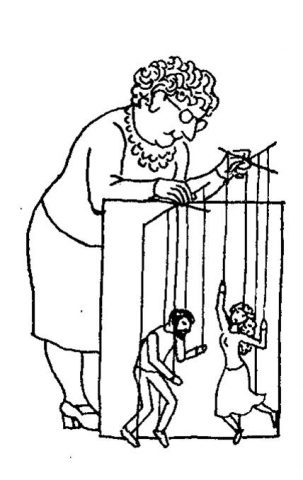 Tisztaság = a szexualitás Istentől rendelt megélése (vö. melléklet)Gyakorlati tanácsok házasságra készülőknek (vö. melléklet)Mellékletek az I. előadáshozMelléklet 1  – Papp Miklós: Kapcsolataink	Az ember, ha csak így magában nézem, akkor szemlélem mint egy csodát. De ha érteni akarom, ha szeretni akarom, együtt akarok vele dolgozni, ha segíteni akarok neki, akkor mit kell szemügyre venni? A kapcsolatait. A kapcsolataink gyönyörűen elárulnak, hogy kik vagyunk. És ha a kapcsolatainkra figyelünk, akkor mindig tudjuk hogy hol járunk, kik vagyunk, és ki az a másik ember. Hát mi az első kapcsolatunk? Kapcsolatban vagyunk saját magunkkal. Az embernek szeretnie kell önmagát. Ki szeressen engem, ha én sem szeretem önmagam? Alapszabálya ez a pszichológiának, hogy csak az tudja szeretni a másik embert, aki szereti önmagát. Krisztus Urunk azt mondja: szeresd felebarátodat mint önmagadat. Az önszeretet az egy kötelező parancs. Szeressem magam? Mit jelent ez az önszeretet? Azt jelenti, hogy akarok üdvözülni. A lehető legjobbat akarom magamnak. Nem akarok olcsóbban, igénytelenül, bután, indulatosan élni. A lehető legjobbat akarom magamnak. Mi a lehető legjobb? Az üdvösség. Csak az tudja szeretni a másikat, aki szereti önmagát. És tovább megyek. Csak az tud segíteni a másiknak, aki tud segíteni önmagának. Aki nem tudja, hogy neki mi a kellemetlen, mi a rossz? És mi esik jól? Mit szeret? Hol érzi jól magát? Aki ezeket nem tudja, az hogy fog segíteni majd a másiknak? 	Aztán kapcsolatban vagyunk a világgal. Hát a világ miből áll? A világ tárgyakból, élőlényekből és az emberekből. Úgy egészséges az ember, ha szereti a tárgyait. A mesterembereknél lehet ezt látni, ahogy a kezükbe veszik azokat a tárgyakat, amivel dolgoznak, hogy szeretik a munkaeszközeiket. Olyan érdekes, amikor Krisztus Urunk elindul, hogy apostolokat gyűjtsön. Még ő sem tudja, hogy kiket fog meghívni apostolnak. És lát egy fickót, amint nem fogott semmit egész este. Lehetne dühös, elkeseredett, istentelen. És fogja a halász hálóját, és mossa békességben. Azt mondja: ilyen ember kell nekem. Komoly munkát csak olyan emberre lehet bízni, aki a tárgyaival, az eszközeivel szeretetteljes kapcsolatban van. Ahogy az ember a ruháját lerakja, ahogy az ember ápolja a cipőjét, ahogy az ember az otthonát berendezi, és ahogy a munka eszközeivel bánik, abból tökéletesen lehet tudni, hogy milyen ember. 	Aztán az ember szeretetkapcsolatban van az élőlényekkel, a növény- és állatvilággal. Az élőlények világában egy nagyon fontos alapszabály: aki nem talál otthonra, aki rendszeresen nem keresi a természetnek a világát, a fáknak, a növényeknek, a kertnek a békéjét, aki ezt nem keresi, ne csodálkozzon, ha belül is békétlenség lesz. Krisztus Urunk azt mondja: amikor elborul az agyad, azon aggódsz, hogy holnap hogy fizeted be a csekket, hogy miből fogunk megélni, miből lesz ruhád? Miből lesz pénzünk? Nem azt mondja hogy ülj be a templomba és meditálj nagyokat, és gondolkodj el. Így írja a Szentírás, menj ki a természetbe, és nézzétek az ég madarait, nézzétek a rét virágait.Melléklet 2  – Papp Miklós: Huzatban	Túl jól értünk a világ dolgaihoz és kevéssé az élet vezetéséhez.	Olyan mintha az agyféltekénk két részre lenne osztva, és az egyik a világi dolgokkal törődik: hogyan kell a bankkártyát használni, a számítógépet beállítani, milyen gyógyszert kell bevenni? A másik pedig az élet vezetéséhez. És ez az agyféltekénk mintha túl gyönge lenne. Látunk lépten-nyomon képzett embereket, akik képzett orvosok, képzett elitek, és olyan jól értenek a maguk szakterületéhez, a világhoz, és úgy el tudják rontani az életüket. A magánéletükben, a házasságukban, a gyermeknevelésükben, a személyes életvezetésükben pedig gyöngék. A mai világban túl erős a világhoz értő agyfélteke, és az élet vezetéséhez kevésbé értünk. Az élet vezetésről elmélkedünk, hogy az ember a saját útját találja meg, és a saját útján stratégikusan tudjon haladni, hogy aztán végig, folyamatosan gyümölcsöt tudjon majd hozni. Az élet stratégikus vezetését hogyan kell elképzelni?A sikerpszichológia mit mond? A sikerpszichológia azt mondja, hogy az ember tűzzön maga elé jó célokat. A célokat következetesen fordítsa le a saját útjára, és a kettőt kontrollálja, hogy tényleg abba az irányba megyek-e, ahová én menni akarok. Hozok-e jó gyümölcsöt, ahol én hozni szeretnék? A sikerpszichológiától sokat tanulhatunk. Van benne stratégia. Döntéseket kell hozni. Kell egy élet fegyelem, kell kontroll. Csak az a bibi, mi van akkor, hogyha az ember minden földi célját eléri, és mégsem boldog maradéktalanul? És mi van akkor, ha a földi célok összeomlanak sorban? És az ember mégis talál egy nyugalmat? Egy megvigasztaltságot, boldogságot? A sikerpszichológia teljesen kilúgozta az Istent. Mi kell ahhoz, hogy sikeresek legyünk keresztény értelemben, hogy jó gyümölcsöket tudjunk hozni? Hát a legelső az, hogy az embernek meg kell éreznie azt, hogy ő huzatban áll. Ezt a huzatot két képességben érezzük különösen. Az egyik a gondolkodásunk. Hogy soha nem áll le a gondolkodás. Az ember mindig gondolkodik: mit csinálok ma este? Holnap? Egy hónap múlva? Mindig előre tervezünk, és akárhány éves az ember, még ha fél lábbal a sírban is van, mindig gondolkodik. Hogyan tovább? A gondolkodásnak van egy ilyen huzata, van egy ilyen transzcendenciája, továbblépése, ami nem áll le soha.A másik ilyen huzatunk az pedig a szeretet. Minden nap kell, hogy szeressek, és szeressenek. Talán mindenkinek voltak már olyan napjai, hetei, amikor ez a kettő leállt, és azt érezte, hogy nincs értelme az életemnek. Nem szeretek, és nem szeretnek. Jobb volna nem lenni. Na akkor az élet pokoli. Akkor az irhánkat vonszolni egyik napról a másikra, borzasztó nehéz. Amikor ez a két huzat leáll bennünk, a gondolkodás és a szeretetnek a huzata, lendületének a transzcendenciája, akkor az élet úgy embertelenné válik. Ezt a huzatot, ezt a vonzódást, ezt mindenki érzi magában. Mit tudunk mi keresztények? Hogy ez a huzat, ez nem egyszerűen véletlen bennünk, nem evolúciós maradék, nem pszichés befejezetlenség, ahogy mondják szakemberek, hanem a nagy Istenünk, mintha egy nagy mágnes lenne, úgy vonz maga felé. Az Isten az, aki meghívott mindenkit, ahogy Szent Ágoston mondja: „magadnak teremtettél, Uram, és nem nyugszik meg a szívünk, és a gondolkodásunk, amíg téged el nem ér.” Mindenkiben van egy ilyen transzcendens huzat, egy ilyen szent nyugtalanság, ami lendíti a beteljesedés felé. Na a sikeres élethez, a beteljesült élethez ez a legelső, hogy az ember álljon be ebbe a huzatban. Mit nyerünk hogyha beállunk ebbe? Mitől több ez, mint a sikerpszichológia? Megnyerjük azt, hogy az ember minden élethelyzetben azt érzi, hogy azt keresi, hogy nekem hogyan kell okosan és szeretettel élnem. És mindegy, hogy takarítónő vagyok, vagy miniszter? Nekem itt és most hogyan kell intelligensen és szeretettel élnem, szolgálnom, viselkednem? Az ember megnyeri ettől a huzattól, hogy életem minden pillanatát tudja okosan, értelmesen és szeretettel élni. Bárhová sodorja a sors, vagy a végzet, vagy a kegyelem. Megnyeri azt, hogy az ember nyer egy igényességi szintet. Hogy engem az Istenem állított ide, és nem a földi fizetéstől, a diákok hálájától, nem a magam motiváltságától dolgozom, szeretek én igényesen, hanem ideál miatt. Krisztus Urunknak a hívása miatt. Nyer az ember egy igényességi szintet. Hogy Istennek szeretek, dolgozok jól. Nyer az ember egy vigasztalást, hogy bármi törik össze, és bármi történik, az ember nem ragad le, hanem van mindig tovább. Nem ragadunk le jó dolgunkban sem, hogy megnyertem a diplomát, már nem kell tanulni. Megnyertem a feleségemet, már nem kell őt annyira babusgatni. Ha az ember elért valamit, szeret úgy beleülni, mint egy nagy karosszékbe. Ez a huzat megőriz attól, hogy jó dolgunkban leragadjunk. Ez az örök fiatalság, ez a nyitottság titka. És megőriz attól is, hogy rossz dolgunkban leragadjunk, hogy elkeseredjünk, hogy sáros a cipőm, hogy meghalt valakim. Ez megőriz és visz mindig tovább. Megnyerjük azt, hogy az ember tud nyitott lenni, tud tanulni. Nem válik szellemileg, lelkileg nyugdíjassá, hanem van mindig egy öregségi elixír, egy örök tovább benne. Sőt megnyerjük azt, hogy az ember az üdvös csalódásait tudja kezelni. Ha csalódom a házasságomban, csalódom önmagamban, csalódom egy intézményben, csalódom a papban, tudom ezt hová tenni. Azért csalódom, mert tudok a teljességről. Aki csalódik az tud a teljességről. És az üdvös csalódásokban az ember nem keseredik el, nem fog rögtön elválni, nem tartja a papot az Istennek, hanem az üdvös csalódásai ráirányítják a figyelmét, hogy őneki a teljesség felé kell haladnia. És hadd mondjak egy utolsót. Az ember nyer egy örök humort, egy megdönthetetlen jókedvet ettől a huzattól, Istenünknek ettől a lendületétől, hogy apró sikerek és apró gondok nem zökkentenek ki az életéből, hanem örül annak, hogy az Isten meghívta, örül az életének. És igazából csak a szeretetlenség tudja kizökkenteni. És mit nyerünk még? Az ember megnyeri, ha beáll ebbe a huzatban, megtanul doxológikusan imádkozni. Már nem csak kér az Istentől, nem csak bocsánatot kér, nem csak kunyerál az Istentől, hanem megtanulja dicsőíteni az Istent. Beleáll a huzatba, odaáll a napfénybe, és dicsőíti az Istent.Melléklet 3A szexuális forradalom (1968-tól) a házasságon kívüli „szabad” kapcsolatokat kezdte népszerűsíteni. A szexuális élményt a házastársi önátadás keretén kívül is megszerezhető élvezeti cikként kínálják szembemenve Jézus és az Egyház továbbá valamennyi nagy kultúra tanításával, mely szerint annak a teljes, életre szóló önátadás (házasság) keretein belül van meg a helye. A fogamzásgátló szerek elterjednek, minek következtében a szexualitást és az élet továbbadását is megpróbálják szétválasztani. A termékenységtől és totális önátadástól megfosztott aktusok önértékelési és kapcsolati zavarokhoz, önzéshez, csökkenő házasodási kedvhez, a válások brutálisan növekvő számához vezetnek. Az emberi élet saját igény szerint válogathatóvá és megölhetővé válik (lásd lombik program és egyéb abortív eszközök pl. spirál, esemény utáni tabletták, de ide sorolhatók a fogamzásgátló tabletták és hormonális készítmények is, melyekről eltagadják, hogy valójában korai abortuszt és meddőséget okozhatnak). Utolsó lépésként már az ember teremtett nemisége is tagadva van (férfi és női meghatározottsága) és igény szerint válogathatóvá vagy fakultatívan változtathatóvá próbálják tenni a nemi identitást (vö. gender ideológia) és ezzel együtt a szexuális élményt leválasztják és függetlenítik már a férfi és nő kapcsolatáról is.Melléklet 2Szent II. János Pál: Test teológiája címen katekézis sorozatot tartott a 80-as években, melynek meghatározó jelentősége van a házasság és az emberi test teológiai értékelése terén. Ennek főbb gondolatai:Az emberi test a megváltás sarokpontja, mivel a láthatatlan Isten egy ember, a Názáreti Jézus testében nyilatkoztatta ki és ajándékozta önmagát.  Testünk kommunikációs csatorna, amelyen keresztül fejezzük ki önmagunkat (pl. arcunk mimikája, gesztusaink). Személyünk kifejeződése – test nélkül nem vagyunk önmagunk. A szeretet konkrét kifejeződései is mindig testi úton történnek pl. hallható szavakkal, ajándékok adásával, kéznyújtással stb.A szexuális aktus a házastársi szerelem kifejezője és elmélyítője. Kölcsönös önátadás és teljes elfogadása egymásnak, feltárulkozás és bizalom. Paradicsomi állapot: Mind az ember, mind az asszony meztelen volt, de nem szégyenkeztek egymás előtt. (Ter 2,25) A kereszténység a megtestesülés vallása, hiszen az Ige testté lett. Az emberi test jó, Isten teremtménye, a házassággal és a testi szexualitással együtt. Fejünk búbjáig szexuális lények vagyunk: férfiak vagy nők, a kapcsolatiság ösztönével. A szex az örökké nyelvét lenne hivatott elbeszélni, a szétválaszthatatlanságét és a feltétel nélküli szeretetét: egy testté lesznek (Ter 2,24).Az első keresztények a Római Birodalomban hasonló társadalmi kontextus közepette élték meg a házasság eszményét mint amilyen a mostani: elterjedt volt a prostitúció, válás, abortusz és gyerekgyilkosság. Nemiségünk személyes kapcsolatra irányultságunk forrása. Egyfajta transzcendenciát hordoz. Rendeltetése, hogy kiléptessen önmagunkból és a másik nem általi kiegészülésre serkentsen. Ma is bátran nemet kell mondani az öncélúságra: mint pl. az önkielégítésre, szemérmetlen tartalmakra és a másik ember élvezeti tárgyként való használatára és a házasságon kívüli szexre. Ma is bátran vállalni kell az élet továbbadására való nyitottságot, elutasítva az aktus vagy a személy terméketlenné tételét, a  fogamzásgátlást és a „védekezést”. A szex lényege, hogy Isten életadó és termékeny szeretetét világgá kürtölje. A védekezés és a közösüléstől különválasztott kielégülés az ellenkezőjét hirdeti: Isten nem életadó, termékeny szeretet. Nem számít védekezésnek, mert nem fosztja meg sem a házasfeleket, sem az aktust a termékenységétől a természetes családtervezés: ha komoly indokok szólnak amellett, hogy szünet legyen a gyermekek születése között (ez az indok lehet a szülők testi vagy lelki állapota vagy külső körülmények) az Egyház azt tanítja, hogy szabad a házasoknak követni a szervezetben adott periódusokat, csak azokban az időszakokban élvén a házaséletet, mikor a fogamzás lehetősége szünetel. (VI. Pál pápa, Humanae Vitae 11.) Ez valójában a férj és a feleség együttes ráhangolódása a Teremtő ritmusára. A házasság olyan mértékben házasság, és a szex oly mértékben szex, amilyen mértéken a hitvesek részt vesznek általa Isten szabad, teljes, hűséges és életadó (termékeny) szeretetében. Egyébként szentségtörés és karikatúrája annak, amire Isten teremtette. A szex arra rendeltetett, hogy Isten teremtő társává avathasson és a hitvesi szeretete elmélyítse. Melléklet 3 – Gyakorlati tanácsok házasságra készülőknek:1. A készület fontosságaOrvos nem véletlenül és spontán lesz valaki, sok évet kell tanuljon és alaposan készüljön. Jó férj, feleség, apa, anya sem spontán lesz valaki, hanem készület által. Hogyan lehet készülni?2. ÖnnevelésTe magad vagy az ajándék, amit adni akarsz a jövendőbelidnek. Milyen ajándék vagy? Alakítsd magad egyre szebb, jobb, szerethetőbb ajándékká. Küzdj azon tulajdonságaid ellen, amik mások agyára mennek. Törekedj olyan tulajdonságokat megszerezni, ami segíteni fog a házasságban: figyelmesség, meghallgatás képessége, kommunikációs képességek, türelem, áldozatosság, önzetlenség, megbocsátás, szolgálat lelkülete, önfegyelem stb. Ide tartozik a professzionális felkészülés (pl. /akár közös/ lelki vezető, felkészülést segítő könyvek, képzések, jegyes oktatás) is.3. IsmeretekÖnismeret: milyen is vagyok? Mik az erényeim és mik a korlátaim, nehézségeim?Mások megismerése. Jó ha minél több barátod van az ellenkező nemből (is).A házasság intézményének jobb, valósabb ismerete: pl. jó házasságban élő barátok által, gyermekekkel való foglalkozás, házasságról szóló könyvek olvasása stb.4. Felelős kapcsolatokJövendőbeli feleségem/férjem iránti felelősség – egy kritérium: ajándék leszel majd a házastársadnak. Őt keresed most. Úgy alakítsd a mostani kapcsolataidat, hogy majd ha házas leszel, akkor a feleségednek/férjednek is emelt fővel beszélhess ezekről a kapcsolatokról. Mindaz, ami most történik közted és a jelenlegi barátnőd/barátod között az utólag visszatekintve növeli vagy csökkenti a bizalmat majd a jövendőbeli házastársad és közted (szégyellni fogod előtte vagy szívesen beszélsz majd neki róla)?Kölcsönös építés – másik kritérium: légy élet adó a kapcsolatokban. Egy szerelem, mély barátság sokat építhet egy ember lelkében. De mély sebeket is ejthetsz. Igyekezz építeni, és sose rombolni. Amíg együtt vagytok, addig segítsétek egymás abban, hogy jobb emberekké, nagyobb ajándékká váljatok mindketten!Hallgass a szívedre! – Az érzelmek fontosak. Jó tudatosítani az érzéseinket és megtanulni bánni velük. Az, hogy valaki szimpatikus, vonzó stb. az egy jó jel. Viszont érdemes tudni, hogy az érzelmek jönnek és mennek. Hirtelen szerelmes tudsz lenni valakibe, aztán meg elmúlik. Egyedül az érzés nem jó iránytű.De még jobban hallgass az eszedre! – Főleg, amíg van még racionális mérlegelési képességed… Az érzelmeink ezt nagyon el tudják vakítani. Házasságok sorsa hosszabb távon nem a kezdeti szenvedélyek nagyságán múlnak, sokkal inkább olyan tényezőkön, amit a józan ésszel lehet mérlegelni. Pl. van-e közös életcélunk, értékrendünk? Tudunk-e együtt dolgozni, konfliktust kezelni, vitatkozni. Vannak-e közös érdeklődési területeink?Kerüld azt, ami szexuális izgatottságot okoz! Éppen elég spontán szexuális impulzust kapunk, akaratunk ellenére is pl. utcai plakátok stb. Nem érdemes magunk növelni a feszültséget. Ma gyakran a túl korai intenzívebb testi dimenzió könnyen összetapaszthat párokat, akik igazán nem illenek össze. Belezúgnak egymásba totálisan és elveszítik az értelmi és mérlegelési szabadságukat, amivel a kapcsolatukról felelősen tudnának dönteni. Pont a szerelem testi oldalának szépsége és vonzó mivolta akadályoz meg sok fiatal párt, hogy kapcsolatuknak lelki mélységei kifejlődjenek. Ezért tanácsolnám nektek: lassan járj, tovább érsz!Időarányos gondolkodás – Érdemes átgondolni, hogy vajon mennyi idő kell még ahhoz, hogy megházasodjam. Ez segít abban, hogy jobban mérlegelhesd, hogy mekkora utat kell még megtenned és mi szükséges ehhez. A szerelem fokozatosan intenzívebbé váló testi kifejeződései szépek, értékesek és szükségesek is. A kérdés az, hogy mit és mikor. A szeretet testi kifejezésének szintje (kézfogás, ölelés, csók) legyen arányos az ismeretség, elköteleződés szintjével. Éppen ezért a másik pl. túlfűtött ölelkezésből vagy csókból fakadó szexuális felizgatásának, vagy pl. lemeztelenítésének, vagy nemi szervei érintésének majd csak a házasságban, a házastársak közötti, termékenységre nyitott, teljes nemi egyesülés (közösülés) – természet rendje szerinti – részeként (előjáték) lesz meg az erkölcsi létjogosultsága.Eszközigény: Elem tartalma: Embernek lenniA „Hivatás” tábor első lelkészi előadásaElem tartalma: Embernek lenniA „Hivatás” tábor első lelkészi előadásaKategória:  Bezák Tamás atyaFejérdy Áron atyaKoronkai Zoltán atyaFarkas László atya Bezák Tamás atyaFejérdy Áron atyaKoronkai Zoltán atyaFarkas László atyaEsemény: Kapcsolódó téma: HivatásKapcsolódó előadás: Kapcsolódó előadás: „Jöjj, kövess engem!” (Lk 18,22)A „Hivatás” tábor négy lelkészi előadása egybenKapcsolódó előadás: Kapcsolódó előadás: „Jöjj, kövess engem!” (Lk 18,22)A „Hivatás” tábor négy lelkészi előadása egybenRégió: Település: Időpont: 2018.07.